ぜひこの機会に諏訪商工会議所へご入会いただき、事業活動にご協力ください。令和２年度(繰越)　諏訪市「家族ＤＥ行こう諏訪の店」スマイルクーポン事業(通称)諏訪市飲食店「応援 クーポン」取扱い飲食店 登録について諏訪市では､新型コロナウイルス感染症の影響により依然として売上が大幅減少となっている飲食店向けの支援と地域経済縮小も抑止していく施策として「クーポン券（割引券）」【通称＝応援クーポン】の発行を行います。令和3年6月18日以降の新規登録については、「クーポン券の配布なし・利用のみ可」の条件を承諾いただいた店舗にて、取扱店として登録いただけます。店舗登録に関するお問合せ ＝ 諏訪商工会議所　TEL.52-2155　　　　　　クーポン券発行に関するお問合せ ＝ 諏訪市経済部商工課　TEL.52-4141１．事 業 概 要＊この案内は、令和３年6月18日時点のものです。＊本紙は募集要項につき、登録店舗へは別途、登録店向けの要綱を送付いたします。0618非会員向け様式（別紙）0618非会員向け様式（別紙）「諏訪市飲食店応援クーポン券」取扱店申込書「諏訪市飲食店応援クーポン券」取扱店申込書「諏訪市飲食店応援クーポン券」取扱店申込書「諏訪市飲食店応援クーポン券」取扱店申込書「諏訪市飲食店応援クーポン券」取扱店申込書「諏訪市飲食店応援クーポン券」取扱店申込書「諏訪市飲食店応援クーポン券」取扱店申込書「諏訪市飲食店応援クーポン券」取扱店申込書「諏訪市飲食店応援クーポン券」取扱店申込書「諏訪市飲食店応援クーポン券」取扱店申込書申込書・写真データ提出先  suwa@smart.jcci.or.jp申込書・写真データ提出先  suwa@smart.jcci.or.jp申込書・写真データ提出先  suwa@smart.jcci.or.jp申込書・写真データ提出先  suwa@smart.jcci.or.jp申込書・写真データ提出先  suwa@smart.jcci.or.jp申込書・写真データ提出先  suwa@smart.jcci.or.jp申込書・写真データ提出先  suwa@smart.jcci.or.jp申込書・写真データ提出先  suwa@smart.jcci.or.jp申込書・写真データ提出先  suwa@smart.jcci.or.jp申込書・写真データ提出先  suwa@smart.jcci.or.jp申込書・写真データ提出先  suwa@smart.jcci.or.jp申込書・写真データ提出先  suwa@smart.jcci.or.jp申込書・写真データ提出先  suwa@smart.jcci.or.jp申込書・写真データ提出先  suwa@smart.jcci.or.jp申込書・写真データ提出先  suwa@smart.jcci.or.jp申込書・写真データ提出先  suwa@smart.jcci.or.jp申込書・写真データ提出先  suwa@smart.jcci.or.jp申込書・写真データ提出先  suwa@smart.jcci.or.jp申込書・写真データ提出先  suwa@smart.jcci.or.jp①諏訪市内にある店内での飲食店 ：　 □はい　　　　□いいえ②長野県の「新型コロナ対策宣言の店」 ： 　□はい　　　　□いいえ③諏訪市「取扱い飲食店セルフチェックシート」記入 ：　 □はい　　　□いいえ④要項の記載事項（クーポン券の配布なし等）を理解した　：　 □はい　　　□いいえ　　当店は、※上記４項目全て「はい」です。　取扱店として申込みます。　　【登録店舗名等 記入欄】統一様式のため勝手に枠を増やしたり､指定以外の記載は受付できません①諏訪市内にある店内での飲食店 ：　 □はい　　　　□いいえ②長野県の「新型コロナ対策宣言の店」 ： 　□はい　　　　□いいえ③諏訪市「取扱い飲食店セルフチェックシート」記入 ：　 □はい　　　□いいえ④要項の記載事項（クーポン券の配布なし等）を理解した　：　 □はい　　　□いいえ　　当店は、※上記４項目全て「はい」です。　取扱店として申込みます。　　【登録店舗名等 記入欄】統一様式のため勝手に枠を増やしたり､指定以外の記載は受付できません①諏訪市内にある店内での飲食店 ：　 □はい　　　　□いいえ②長野県の「新型コロナ対策宣言の店」 ： 　□はい　　　　□いいえ③諏訪市「取扱い飲食店セルフチェックシート」記入 ：　 □はい　　　□いいえ④要項の記載事項（クーポン券の配布なし等）を理解した　：　 □はい　　　□いいえ　　当店は、※上記４項目全て「はい」です。　取扱店として申込みます。　　【登録店舗名等 記入欄】統一様式のため勝手に枠を増やしたり､指定以外の記載は受付できません①諏訪市内にある店内での飲食店 ：　 □はい　　　　□いいえ②長野県の「新型コロナ対策宣言の店」 ： 　□はい　　　　□いいえ③諏訪市「取扱い飲食店セルフチェックシート」記入 ：　 □はい　　　□いいえ④要項の記載事項（クーポン券の配布なし等）を理解した　：　 □はい　　　□いいえ　　当店は、※上記４項目全て「はい」です。　取扱店として申込みます。　　【登録店舗名等 記入欄】統一様式のため勝手に枠を増やしたり､指定以外の記載は受付できません①諏訪市内にある店内での飲食店 ：　 □はい　　　　□いいえ②長野県の「新型コロナ対策宣言の店」 ： 　□はい　　　　□いいえ③諏訪市「取扱い飲食店セルフチェックシート」記入 ：　 □はい　　　□いいえ④要項の記載事項（クーポン券の配布なし等）を理解した　：　 □はい　　　□いいえ　　当店は、※上記４項目全て「はい」です。　取扱店として申込みます。　　【登録店舗名等 記入欄】統一様式のため勝手に枠を増やしたり､指定以外の記載は受付できません①諏訪市内にある店内での飲食店 ：　 □はい　　　　□いいえ②長野県の「新型コロナ対策宣言の店」 ： 　□はい　　　　□いいえ③諏訪市「取扱い飲食店セルフチェックシート」記入 ：　 □はい　　　□いいえ④要項の記載事項（クーポン券の配布なし等）を理解した　：　 □はい　　　□いいえ　　当店は、※上記４項目全て「はい」です。　取扱店として申込みます。　　【登録店舗名等 記入欄】統一様式のため勝手に枠を増やしたり､指定以外の記載は受付できません①諏訪市内にある店内での飲食店 ：　 □はい　　　　□いいえ②長野県の「新型コロナ対策宣言の店」 ： 　□はい　　　　□いいえ③諏訪市「取扱い飲食店セルフチェックシート」記入 ：　 □はい　　　□いいえ④要項の記載事項（クーポン券の配布なし等）を理解した　：　 □はい　　　□いいえ　　当店は、※上記４項目全て「はい」です。　取扱店として申込みます。　　【登録店舗名等 記入欄】統一様式のため勝手に枠を増やしたり､指定以外の記載は受付できません①諏訪市内にある店内での飲食店 ：　 □はい　　　　□いいえ②長野県の「新型コロナ対策宣言の店」 ： 　□はい　　　　□いいえ③諏訪市「取扱い飲食店セルフチェックシート」記入 ：　 □はい　　　□いいえ④要項の記載事項（クーポン券の配布なし等）を理解した　：　 □はい　　　□いいえ　　当店は、※上記４項目全て「はい」です。　取扱店として申込みます。　　【登録店舗名等 記入欄】統一様式のため勝手に枠を増やしたり､指定以外の記載は受付できません①諏訪市内にある店内での飲食店 ：　 □はい　　　　□いいえ②長野県の「新型コロナ対策宣言の店」 ： 　□はい　　　　□いいえ③諏訪市「取扱い飲食店セルフチェックシート」記入 ：　 □はい　　　□いいえ④要項の記載事項（クーポン券の配布なし等）を理解した　：　 □はい　　　□いいえ　　当店は、※上記４項目全て「はい」です。　取扱店として申込みます。　　【登録店舗名等 記入欄】統一様式のため勝手に枠を増やしたり､指定以外の記載は受付できません①諏訪市内にある店内での飲食店 ：　 □はい　　　　□いいえ②長野県の「新型コロナ対策宣言の店」 ： 　□はい　　　　□いいえ③諏訪市「取扱い飲食店セルフチェックシート」記入 ：　 □はい　　　□いいえ④要項の記載事項（クーポン券の配布なし等）を理解した　：　 □はい　　　□いいえ　　当店は、※上記４項目全て「はい」です。　取扱店として申込みます。　　【登録店舗名等 記入欄】統一様式のため勝手に枠を増やしたり､指定以外の記載は受付できません①諏訪市内にある店内での飲食店 ：　 □はい　　　　□いいえ②長野県の「新型コロナ対策宣言の店」 ： 　□はい　　　　□いいえ③諏訪市「取扱い飲食店セルフチェックシート」記入 ：　 □はい　　　□いいえ④要項の記載事項（クーポン券の配布なし等）を理解した　：　 □はい　　　□いいえ　　当店は、※上記４項目全て「はい」です。　取扱店として申込みます。　　【登録店舗名等 記入欄】統一様式のため勝手に枠を増やしたり､指定以外の記載は受付できません①諏訪市内にある店内での飲食店 ：　 □はい　　　　□いいえ②長野県の「新型コロナ対策宣言の店」 ： 　□はい　　　　□いいえ③諏訪市「取扱い飲食店セルフチェックシート」記入 ：　 □はい　　　□いいえ④要項の記載事項（クーポン券の配布なし等）を理解した　：　 □はい　　　□いいえ　　当店は、※上記４項目全て「はい」です。　取扱店として申込みます。　　【登録店舗名等 記入欄】統一様式のため勝手に枠を増やしたり､指定以外の記載は受付できません①諏訪市内にある店内での飲食店 ：　 □はい　　　　□いいえ②長野県の「新型コロナ対策宣言の店」 ： 　□はい　　　　□いいえ③諏訪市「取扱い飲食店セルフチェックシート」記入 ：　 □はい　　　□いいえ④要項の記載事項（クーポン券の配布なし等）を理解した　：　 □はい　　　□いいえ　　当店は、※上記４項目全て「はい」です。　取扱店として申込みます。　　【登録店舗名等 記入欄】統一様式のため勝手に枠を増やしたり､指定以外の記載は受付できません①諏訪市内にある店内での飲食店 ：　 □はい　　　　□いいえ②長野県の「新型コロナ対策宣言の店」 ： 　□はい　　　　□いいえ③諏訪市「取扱い飲食店セルフチェックシート」記入 ：　 □はい　　　□いいえ④要項の記載事項（クーポン券の配布なし等）を理解した　：　 □はい　　　□いいえ　　当店は、※上記４項目全て「はい」です。　取扱店として申込みます。　　【登録店舗名等 記入欄】統一様式のため勝手に枠を増やしたり､指定以外の記載は受付できません①諏訪市内にある店内での飲食店 ：　 □はい　　　　□いいえ②長野県の「新型コロナ対策宣言の店」 ： 　□はい　　　　□いいえ③諏訪市「取扱い飲食店セルフチェックシート」記入 ：　 □はい　　　□いいえ④要項の記載事項（クーポン券の配布なし等）を理解した　：　 □はい　　　□いいえ　　当店は、※上記４項目全て「はい」です。　取扱店として申込みます。　　【登録店舗名等 記入欄】統一様式のため勝手に枠を増やしたり､指定以外の記載は受付できません①諏訪市内にある店内での飲食店 ：　 □はい　　　　□いいえ②長野県の「新型コロナ対策宣言の店」 ： 　□はい　　　　□いいえ③諏訪市「取扱い飲食店セルフチェックシート」記入 ：　 □はい　　　□いいえ④要項の記載事項（クーポン券の配布なし等）を理解した　：　 □はい　　　□いいえ　　当店は、※上記４項目全て「はい」です。　取扱店として申込みます。　　【登録店舗名等 記入欄】統一様式のため勝手に枠を増やしたり､指定以外の記載は受付できません①諏訪市内にある店内での飲食店 ：　 □はい　　　　□いいえ②長野県の「新型コロナ対策宣言の店」 ： 　□はい　　　　□いいえ③諏訪市「取扱い飲食店セルフチェックシート」記入 ：　 □はい　　　□いいえ④要項の記載事項（クーポン券の配布なし等）を理解した　：　 □はい　　　□いいえ　　当店は、※上記４項目全て「はい」です。　取扱店として申込みます。　　【登録店舗名等 記入欄】統一様式のため勝手に枠を増やしたり､指定以外の記載は受付できません①諏訪市内にある店内での飲食店 ：　 □はい　　　　□いいえ②長野県の「新型コロナ対策宣言の店」 ： 　□はい　　　　□いいえ③諏訪市「取扱い飲食店セルフチェックシート」記入 ：　 □はい　　　□いいえ④要項の記載事項（クーポン券の配布なし等）を理解した　：　 □はい　　　□いいえ　　当店は、※上記４項目全て「はい」です。　取扱店として申込みます。　　【登録店舗名等 記入欄】統一様式のため勝手に枠を増やしたり､指定以外の記載は受付できません業種 区分Ⓐ～Ⓓ １つだけ選択業種 区分Ⓐ～Ⓓ １つだけ選択Ⓐ　和食･　居酒屋Ⓐ　和食･　居酒屋Ⓑ　洋食・フレンチ　・イタリアンⒷ　洋食・フレンチ　・イタリアンⒸ　中華･焼肉　　・ラーメンⒸ　中華･焼肉　　・ラーメンⒸ　中華･焼肉　　・ラーメンⒸ　中華･焼肉　　・ラーメンⒸ　中華･焼肉　　・ラーメンⒸ　中華･焼肉　　・ラーメンⒸ　中華･焼肉　　・ラーメンⒹ　スナック・　　　　バー、喫茶Ⓓ　スナック・　　　　バー、喫茶Ⓓ　スナック・　　　　バー、喫茶Ⓓ　スナック・　　　　バー、喫茶Ⓓ　スナック・　　　　バー、喫茶店舗名（利用店一覧に記載）店舗名（利用店一覧に記載）店内飲食のお勧めメニュー※　３品まで記載可(税抜価格は､掲載しません)店内飲食のお勧めメニュー※　３品まで記載可(税抜価格は､掲載しません)①①①①①①①①①①①　　　　　　　　　税込　　　　　　 円　　　　　　　　　税込　　　　　　 円　　　　　　　　　税込　　　　　　 円　　　　　　　　　税込　　　　　　 円　　　　　　　　　税込　　　　　　 円店内飲食のお勧めメニュー※　３品まで記載可(税抜価格は､掲載しません)店内飲食のお勧めメニュー※　３品まで記載可(税抜価格は､掲載しません)②②②②②②②②②②②　　　　　　　　　　税込　　　　　　 円　　　　　　　　　　税込　　　　　　 円　　　　　　　　　　税込　　　　　　 円　　　　　　　　　　税込　　　　　　 円　　　　　　　　　　税込　　　　　　 円店内飲食のお勧めメニュー※　３品まで記載可(税抜価格は､掲載しません)店内飲食のお勧めメニュー※　３品まで記載可(税抜価格は､掲載しません)③③③③③③③③③③③　　　　　　　　　　税込             円　　　　　　　　　　税込             円　　　　　　　　　　税込             円　　　　　　　　　　税込             円　　　　　　　　　　税込             円お店のＰＲ※30字以内30字超は､掲載しませんお店のＰＲ※30字以内30字超は､掲載しません店舗 営業時間店舗 営業時間定休日定休日定休日店舗 所在地店舗 所在地諏訪市 諏訪市 諏訪市 諏訪市 諏訪市 諏訪市 店舗ＴＥＬ店舗ＴＥＬ店舗ＴＥＬ写真掲載写真掲載□１枚あり← メールに添付して､申込書提出と同日内に送信してください← メールに添付して､申込書提出と同日内に送信してください← メールに添付して､申込書提出と同日内に送信してください← メールに添付して､申込書提出と同日内に送信してください← メールに添付して､申込書提出と同日内に送信してください□なし□なし□なし□なし□なし□なし□なし□なし□なし□なしURL※HPにリンクURL※HPにリンクhttp http http http http http http http http http http http http http http http 【 以下、記入必須／非公開 】※必須【 以下、記入必須／非公開 】※必須【 以下、記入必須／非公開 】※必須【 以下、記入必須／非公開 】※必須【 以下、記入必須／非公開 】※必須【 以下、記入必須／非公開 】※必須【 以下、記入必須／非公開 】※必須【 以下、記入必須／非公開 】※必須【 以下、記入必須／非公開 】※必須【 以下、記入必須／非公開 】※必須【 以下、記入必須／非公開 】※必須【 以下、記入必須／非公開 】※必須【 以下、記入必須／非公開 】※必須【 以下、記入必須／非公開 】※必須【 以下、記入必須／非公開 】※必須【 以下、記入必須／非公開 】※必須【 以下、記入必須／非公開 】※必須【 以下、記入必須／非公開 】※必須担当者名担当者名連絡先ＴＥＬ連絡先ＴＥＬ振込先金融機関※諏訪市内に支店のある金融機関振込先金融機関※諏訪市内に支店のある金融機関銀行信用金庫信用組合銀行信用金庫信用組合銀行信用金庫信用組合支店支店普通当座普通当座口座番号（右寄せ）口座番号（右寄せ）口座番号（右寄せ）口座番号（右寄せ）口座番号（右寄せ）口座番号（右寄せ）口座番号（右寄せ）口座番号（右寄せ）口座番号（右寄せ）振込先金融機関※諏訪市内に支店のある金融機関振込先金融機関※諏訪市内に支店のある金融機関銀行信用金庫信用組合銀行信用金庫信用組合銀行信用金庫信用組合支店支店普通当座普通当座振込先金融機関※諏訪市内に支店のある金融機関振込先金融機関※諏訪市内に支店のある金融機関口座名義（フリガナ）口座名義（フリガナ）口座名義（フリガナ）口座名義（フリガナ）口座名義（フリガナ）口座名義（フリガナ）口座名義（フリガナ）口座名義（フリガナ）口座名義（フリガナ）口座名義（フリガナ）口座名義（フリガナ）口座名義（フリガナ）口座名義（フリガナ）口座名義（フリガナ）口座名義（フリガナ）口座名義（フリガナ）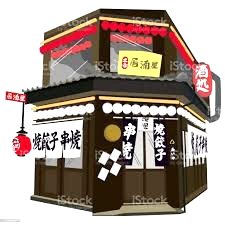 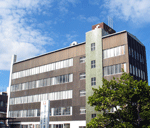 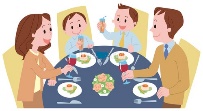 